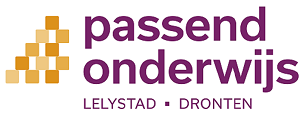 UitlegDoel:Met het ABC-schema proberen we meer inzicht te krijgen in het gestelde gedrag. Je verkrijgt zicht op de functie ervan: wat triggert het gedrag en wat levert het op, zowel voor de leerling als de leerkracht? Waar staat ABC voor?A = Antecedenten (of aanleiding)Antecedenten beschrijven de context waarin het gedrag voorkomt, de dingen die aan het vertoonde gedrag vooraf gaan. Centrale vraag: wat lokt het gedrag uit? Wat gebeurde er in het moment voorafgaand aan het gedrag. B = Behaviour (oftewel gedrag)In deze kolom noteren we het gedrag in concreet observeerbare termen. C = Consequentie (oftewel gevolgen)Dit is datgene wat onmiddellijk volgt als resultaat van het gedrag. De gevolgen worden genoteerd in termen van winst (+) en verlies (-) zodat inzicht verkregen wordt wat kansrijk is dat het gedrag zich zal herhalen dan wel zal doen uitdoven. Hoe te gebruiken?Bij een ABC-observatie stel jezelf als een camera op, die enkel klank en beeld waarneemt. Gedachten en gevoelens komen dus niet in het schema. Je begint in de B-kolom en schrijft op wat je ziet en hoort. Daarna vul je kolom A in, gevolgd door kolom C waarbij je met een + of – aangeeft of het gevolg lonend was voor het gedrag of niet, mits dit in de observatie duidelijk waarneembaar is. 